Российская Федерация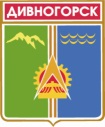 Администрация города ДивногорскаКрасноярского краяП О С Т А Н О В Л Е Н И Е "__18__"___07_____2019г.		           г. Дивногорск			      	     № _89_п  О внесении изменений в Постановление администрации г. Дивногорска Красноярского края от 19.03.2012 № 51п «Об утверждении Положения о военно-учетном столе администрации города Дивногорска»	Руководствуясь федеральным законом от 28.03.1998 № 53-ФЗ «О воинской обязанности и военной службе», постановлением правительства Российской Федерации от 27.11.2016 № 719 «Об утверждении Положения о воинском учете», статьями 43, 53 Устава города, ПОСТАНОВЛЯЮПодпункты «в», «е» пункта 4.3 Положения изложить в следующей редакции: «в) место жительства и (или) место пребывания, в том числе не подтвержденные регистрацией по месту жительства и (или) месту пребывания;е) место работы (учебы)».2. Подпункт «д» пункта 5.2 Положения изложить в следующей редакции:д) организовать и обеспечить постановку на воинский учет, снятие с воинского учета и внесение изменений в документы воинского учета граждан, обязанных состоять на воинском учете, при их переезде на новое место жительства и (или) место пребывания, в том числе не подтвержденные регистрацией по месту жительства и (или) месту пребывания, либо выезде из Российской Федерации на срок более шести месяцев или въезде в Российскую Федерацию.3. Дополнить пункт 5.2 Положения абзацем следующего содержания:«направлять в двухнедельный срок в военные комиссариаты сведения о случаях выявления граждан, не состоящих на воинском учете, но обязанных состоять на воинском учете;вручать гражданам, не состоящим на воинском учете, но обязанным состоять на воинском учете, направление в военный комиссариат для постановки на воинский учет в соответствии с абзацами первым и третьим пункта 2 статьи 8 федерального закона от 20.03.1998 № 53-ФЗ «О воинской обязанности и военной службе».4. Постановление подлежит опубликованию в средствах массовой информации, размещению на официальном сайте администрации города в информационно-телекоммуникационной сети «Интернет».Постановление вступает в силу в день его официального опубликования. Контроль за исполнением настоящего постановления оставляю за собой.Глава города                                                                                                Е.Е. Оль